Условия дисциплины «Дистанция на средствах передвижения – группа»1.1. Состав группы 4М (четыре мужчины) не менее чем на двух транспортных средствах типа Автомобиль или 2М и 2Ж (два мужчины и две женщины) не менее чем на двух транспортных средствах типа Автомобиль. Автомобили повышенной проходимости (стандартные внедорожные автомобили или специально подготовленные автомобили категории «В»). Группы формируются участниками самостоятельно. 1.2.Состав группы не менее двух средств передвижения типа Квадроцикл. Квадроциклы ATV и UTV. Группа состоит из соответственно ATV – 1 спортсмен – мужчина и (или) женщина, UTV – 2 спортсмена мужчины и (или) женщины. Дистанция содержит естественные препятствия доступные, как для прохождения на стандартном ТС, так и на подготовленном ТС повышенной проходимости.Обязательно наличие GPS-навигаторов, средств фото-фиксации. Рекомендовано наличие специального снаряжения – лебедки, сандараки и пр.При прохождении дистанции разрешено пользоваться всеми средствами самовытаскивания. На «дистанциях – на средствах передвижения – группа» допускается взаимопомощь участников группы.На прохождение дистанции устанавливается контрольное время (КВ).Стартовое время группы (UTC+7) указывается в стартовом протоколе.Группы за 10 минут до старта в обозначенной зоне проходят предстартовую проверку. На предстартовой проверке  проводится проверка ТС на соответствие требованиям безопасности и принадлежность к группе, в которую ТС было заявлено. Проверяется наличие медицинской аптечки, огнетушителя, бортового номера и исправность световых приборов на каждом ТС. ТС не прошедшие предстартовую проверку на дистанцию не допускаются до исправления требований судейской бригады на старте. Группы, опоздавшие на предстартовую проверку, проходят предстартовую проверку в объёме и по времени, обозначенном в п.8. После прохождения предстартовой проверки группа выпускается на дистанцию в ближайший стартовый интервал (его середину), при этом стартовое время группы, указанное в стартовом протоколе не изменяется.За 10 минут до старта стартующей группе выдаётся список КП (контрольных пунктов) с координатами.Старт производится по голосовой команде судьи, продублированной флагом.Временем финиша является  момент пересечения бампером финишной линии последнего ТС группы.Контроль прохождения КП ведется на основании цифровых фотографий. На предоставленном экипажем фотоматериале должны быть четко и одновременно видны следующие элементы:Транспортное средство экипажа;Стартовый номер, либо государственный регистрационный знак автомобиля с отчетливым отображением каждого элемента буквенно-цифровой комбинации;Планшет с отчетливым отображением номера КП;Один из членов экипажа, одна рука которого касается неотъемлемой части кузова автомобиля, а вторая – непосредственно планшета КП (!), не перекрывая номер;Запрещено изменять положение планшета КП.Запрещено изменять положение на транспортном средстве Стартовых номеров, Государственных регистрационных знаков и прочих элементов, идентифицирующих  транспортное средство экипажа.Запрещено открывать  двери, капот, запасное колесо  и т.п. для уменьшения  расстояния  между автомобилем и КП.Условием для зачёта взятия КП группой является взятие КП каждым экипажем  группы. Не взятие КП одним из экипажей группы ведет к незачету этого КП для всей группы.Снимки, не удовлетворяющие этим требованиям, не рассматриваются, фиксация взятия КП по ним не производится.Результат участника определяется по сумме бонусных баллов за взятые КП. 1 КП = 5 баллам. В случае равенства бонусных баллов приоритет имеет группа, преодолевшая дистанцию за наименьшее время.В случае превышения КВ из результата группы вычитаются баллы в количестве равном 1 баллу за каждую полную минуту превышения КВ. Результаты подводятся отдельно среди мужских и смешанных групп.Условия дисциплины «Дистанция на средствах передвижения» (Экипаж)Участвуют на дистанции мужчины и женщины на автомобилях повышенной проходимости (стандартные внедорожные автомобили или специально подготовленные автомобили категории «В»). Участвуют одно средство передвижения типа Квадроцикл. Квадроциклы ATV и UTV. Соответственно ATV – 1 спортсмен мужчина и (или) женщина, UTV – 2 спортсмена мужчины и (или) женщины. Участники стартуют и проходят дистанцию индивидуально, используя технику и тактику одиночного (личного) прохождения дистанции.Прохождение дистанции заключается в преодолении  нескольких этапов. Для прохождения каждого этапа можно использовать только одну попытку.При прохождении дистанции разрешено пользоваться всеми средствами самовытаскивания.Время прохождения этапа определяется с момента пересечения ТС контрольной линии старта до момента пересечения контрольной линии финиша.Результат экипажа (участника) определяется суммированием времени прохождения каждого из этапов с учётом снятий с этапов.В случае если экипаж (участник) не прошел (в т.ч. и по техническим причинам) один или несколько этапов, то он занимает место после участников, преодолевших все этапы.Результаты подводятся отдельно среди мужских и смешанных экипажей.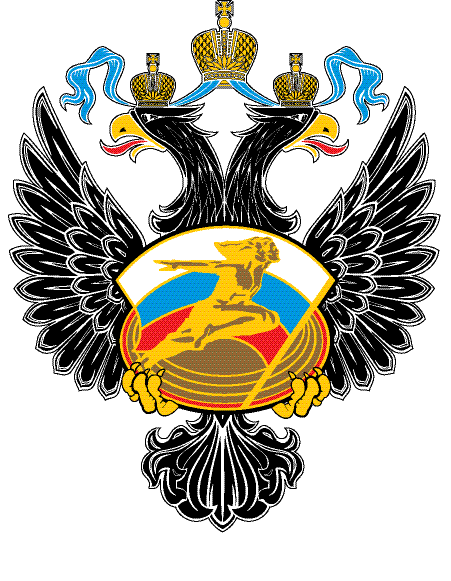 Кубок РоссииЧемпионат Сибирского Федерального округа «Екатерининский тракт»2018 года по спортивному туризмуДистанции на средствах передвижения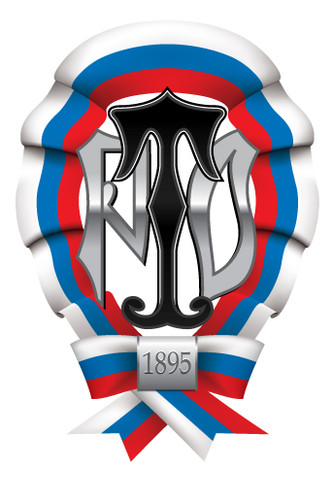 18 - 20 мая 2018 года                                                   Кемеровская область, Гурьевский муниципальный район                                                                                                 18 - 20 мая 2018 года                                                   Кемеровская область, Гурьевский муниципальный район                                                                                                 18 - 20 мая 2018 года                                                   Кемеровская область, Гурьевский муниципальный район                                                                                                 Параметры дистанцийКубок РоссииЧемпионат Сибирского Федерального округа Класс дистанции54Протяженность дистанции (км) 5050Количество локальных препятствий77Количество КП2525Контрольное время (час)55Возраст участников18 и старше16 лет и старшеСпортивная квалификация1 разряд2 разрядКубок РоссииЧемпионат Сибирского Федерального округа «Екатерининский тракт»2018 года по спортивному туризмуДистанции на средствах передвижения18- 20 мая 2018 года                                                     Кемеровская область, Гурьевский муниципальный район                                                                                                 18- 20 мая 2018 года                                                     Кемеровская область, Гурьевский муниципальный район                                                                                                 18- 20 мая 2018 года                                                     Кемеровская область, Гурьевский муниципальный район                                                                                                 18- 20 мая 2018 года                                                     Кемеровская область, Гурьевский муниципальный район                                                                                                 Параметры дистанцийКубок РоссииЧемпионат Сибирского Федерального округа Класс дистанции54Протяженность дистанции (м)500400Количество этапов44Количество локальных препятствий77Контрольное время (час)55Возраст участников18 и старше16 лет и старшеСпортивная квалификация1 разряд2 разряд